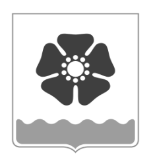 Городской Совет депутатовмуниципального образования «Северодвинск» (Совет депутатов Северодвинска)шестого созываРЕШЕНИЕО внесении изменений в Перечень муниципального недвижимогоимущества, предназначенного дляпередачи во владение и (или) пользованиесубъектам малого и среднегопредпринимательства и организациям,образующим инфраструктуру поддержкисубъектов малого и среднегопредпринимательстваВ соответствии с Положением о порядке распоряжения муниципальным имуществом при передаче его в пользование, утвержденным решением Совета депутатов Северодвинска от 26.02.2009 № 34, Совет депутатов Северодвинскарешил:1. Внести в Перечень муниципального недвижимого имущества, предназначенного для передачи во владение и (или) пользование субъектам малого и среднего предпринимательства и организациям, образующим инфраструктуру поддержки субъектов малого и среднего предпринимательства (далее – Перечень), утвержденный решением Совета депутатов Северодвинска от 25.06.2009 № 66 (в редакции от 22.10.2020), следующие изменения:1.1. Исключить пункт:1.2. В последней строке Перечня цифры «9171,3» заменить цифрами «9081,7».2. Настоящее решение вступает в силу после его официального опубликования.3. Опубликовать настоящее решение в бюллетене нормативно-правовых актов муниципального образования «Северодвинск» «Вполне официально» и разместить на информационных интернет-сайтах Совета депутатов Северодвинска и Администрации Северодвинска.от26.11.2020№  299№ п/пАдрес помещенияПлощадь 156Мира, 3а89,6ПредседательСовета депутатов Северодвинска_______________________М.А. СтарожиловГлава муниципального образования«Северодвинск»  ________________________И.В. Скубенко